שאלון 37381 ושאלות אחדות משאלון 37303תשע"ו 2016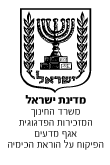 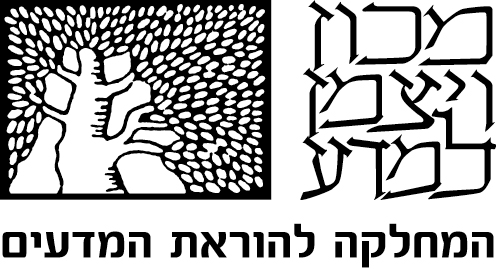 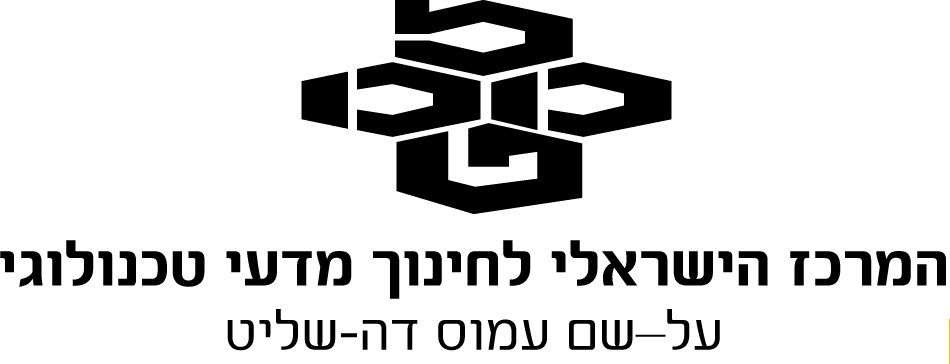 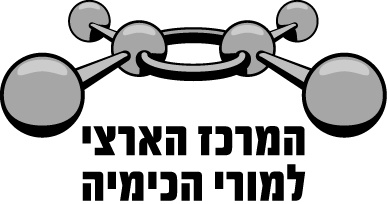 שאלה 8      אנרגיהמימן, H2(g) , מגיב עם פלואור, F2(g) , על פי התגובה:לפניך תרשים המציג שינויי אנתלפיה בתגובה זו.מהו הערך של אנתלפיית הקשר H  F ?15%	א.        	     268	18%	ב.        	     +294%	ג.	           +29763%	ד.	           +565הנימוקשינוי האנתלפיה בתגובה הנתונה:	Ho =  אנתלפיות הקשר במולקולות המגיבים  +  ( אנתלפיות הקשר במולקולות התוצרים)  	268 = 297  (HF)או על פי הגרף:הגרף מציג את יצירת הקשר H  F .לכן הערך של אנתלפיית הקשר H  F הוא לדעתנו, רמת חשיבה על פי רמת חשיבה על פי הטקסונומיה של בלום היא אנליזה.כדי לענות על שאלה זו על התלמיד:לחשב את שינוי האנתלפיה בתגובה על פי אנתלפיות קשר; לחשב את האנתלפיה של אחד מסוגי הקשרים במגיבים או בתוצרים על פי שינוי האנתלפיה בתגובה ושאר אנתלפיות קשר. לקרוא גרף - להוציא נתונים מהגרף: לקבוע מה מייצג כל חץ בגרף.להשתמש נכון בסימנים (פלוס ומינוס) - בהתאם לסוג התהליך: אנדותרמי או אקסותרמי.סיבות אפשריות לטעויותהציון נמוך יחסית.18% מהתלמידים, שבחרו במסיח ב, לא הבינו את משמעות הסימנים (פלוס ומינוס) שליד הערכים בגרף. הם לא התאימו את הסימנים לערכים המוצגים בגרף.15% מהתלמידים, שבחרו במסיח א, לא מבחינים בין שינוי האנתלפיה בתגובה לבין אנתלפיית הקשר במולקולות התוצר/המגיב.4% מהתלמידים, שבחרו במסיח ג, לא מבחינים בין אנתלפיית הקשר במולקולות המגיבים לבין אנתלפיית הקשר במולקולות התוצר.הסיבות לטעויות אלה הן חוסר מיומנות של קריאת גרף. חוסר הבנה מהי אנתלפיית קשר וכיצד יש לחשב את שינוי האנתלפיה בתגובה על פי אנתלפיות קשר. כיצד יש לחשב את האנתלפיה של אחד מסוגי הקשרים במגיבים או בתוצרים על פי שינוי האנתלפיה בתגובה ושאר אנתלפיות קשר. המלצותמומלץ לתרגל עם התלמידים שאלות המתייחסות לאנתלפיית קשר תוך הבהרת המשמעות של אנתלפיית קשר ושימוש נכון בסימנים (פלוס ומינוס) - בהתאם לסוג התהליך: אנדותרמי או אקסותרמי. מומלץ להרבות בהצגות גרפיות מתאימות.תרגיל לדוגמה:לפניך מספר תהליכים:		(1)    C2H4(g)    2C(g)  +  4H(g)	Ho1			(2)    C2H4(g)    C = C(g)  +  4H(g)	Ho2			(3)    C2H4(g)    C = C(g)  +  2H2(g)	Ho3	אנתלפיית הקשר הממוצעת של הקשר C  H במולקולות C2H4 היא:מומלץ לתת לתלמידים גם תרגילים העוסקים באנתלפיות קשר ודורשים קריאת גרף, לדוגמה:תחמוצת NO(g) מתקבלת מחנקן ומחמצן לפי התגובה:			 N2(g)  +    O2(g)      NO(g)		Ho = 90.4 kJלפניך דיאגרמת אנתלפיה עבור התגובה הנתונה:נתון כי אנתלפיית הקשר בין אטומי  החנקן במולקולות N2(g)  היא 945 kJ/mol , ואנתלפיית הקשר בין אטומי החמצן במולקולות O2(g)  היא 497 kJ/mol .א.	סמן בדיאגרמה באמצעות חץ את Ho של התגובה.ב.	מהו הערך של Ho1 המסומן בדיאגרמה? פרט את חישוביך.ג.	מהו הערך של Ho2 המסומן בדיאגרמה? פרט את חישוביך.ד.	מהו הערך של אנתלפיית הקשר בין אטומי החנקן לאטומי החמצן במולקולות של NO(g) ? נמק.התשובה:א.ב.	ג.							Ho2 = 90.4 kJ  721 kJ = 630.6 kJ		ד.	אנתלפיית הקשר היא האנרגיה שיש להשקיע בפירוק מול קשרי NO , ואילו Ho2 היא האנרגיה המשתחררת כאשר נוצר מול קשרי NO .